Муниципальное бюджетное общеобразовательное учреждение «Кириковская средняя школа».Рабочая программа  по внеурочной деятельности«Мир проектов» для  обучающихся 7 класса муниципального бюджетного общеобразовательного учреждения «Кириковская средняя школа» Направление:   внеурочная деятельность по учебным предметам образовательной программыСоставил: учитель высшей квалификационной категории Вебер Галина Алексеевна2023-2024 учебный год.Пояснительная записка.    Программа курса внеурочной деятельности «Мир проектов» представляет систему занятий для обучающихся 5-9 классов. Приобщение учащихся к основам научного познания и творчества обеспечивает широкий интеллектуальный фон, на котором может развиваться процесс самообразования, развитие познавательной активности и профессиональной ориентации. Содержание программы позволяет учащимся по мере изучения курса выполнять проектирование по выбранной на первых занятиях теме.Актуальность данного курса обусловлена потребностью в активном, самостоятельном, мобильном, информационно грамотном, компетентном выпускнике средней школы, а также необходимостью формирования учебно-познавательной компетентности учащихся.Отличительная особенность курса состоит в том, что курс «Мир проектов» представляет собой учебный проект или учебное исследование, выполняемое обучающимся в рамках одного или нескольких учебных предметов, что обеспечивает приобретение навыков в самостоятельном освоении содержания и методов избранных областей знаний и/или видов деятельности, или самостоятельном применении приобретенных знаний и способов действий при решении практических задач.Цель программы: создать условия для системного формирования основ учебно-исследовательской и проектной деятельности, представлений позитивного социального опыта у учащихся.Задачи: - обучение учащихся целеполаганию, планированию и контролю; - овладение приемами работы с различными источниками информации, ресурсами; - овладение приемами анализа данных, умение выделять главное, сопоставлять факты, сравнивать информацию; - обучение методам творческого мышления при решении проектных задач; - формирование умений по представлению отчетности в вариативных формах (презентация, письменная часть проекта, доклад и т.д.); - овладение основами оценивания проекта, результатов проекта, рефлексии своей деятельности; - создание условий для успешной социализации учащихся. Система оценивания образовательных достижений.Для оценки степени достижения планируемых результатов предполагается использовать следующие показатели:- удовлетворенность учеников, посещающих предметный курс;- степень помощи, которую оказывает учитель учащимся при выполнении заданий: чем помощь учителя меньше, тем выше самостоятельность учеников и, следовательно, выше развивающий эффект занятий;- поведение учащихся на занятиях: живость, активность, заинтересованность школьников обеспечивают положительные результаты занятий.Уровень усвоения материала выявляется в умении свободного владения теоретической информацией и практическими навыками при выполнении индивидуальных и групповых проектов.Итоговой формой оценки освоения программы является презентация и защита группового или индивидуального проекта. 2.Содержание курса внеурочной деятельности «Мир проектов».7 класс -34 часа.Информационные проекты (15 часов).Что такое информационный проект? Работа над проектом: выбор проблемы, условия,  цели, задачи, сбор и структурирование информации,  работа в группах, коллективная   защита проекта. Экскурсия в музей. Экскурсия в  библиотеку.  Прикладные проекты (19 час).Что значит область применения продукта деятельности? Анализ потребностей социального окружения Школы. Работа над проектом: проблема, условия,  цели, задачи, сбор и структурирование информации,  работа в группах, коллективная  защита проекта. Планируемые результаты  освоения  обучающимися  курса внеурочной        деятельности  « Мир проектов».Личностные результаты:- осознание своей идентичности как гражданина страны, члена семьи, этнической и религиозной группы, локальной и региональной общности;- освоение гуманистических традиций и ценностей современного общества;- осмысление социально-нравственного опыта предшествующих поколений;- понимание культурного многообразия мира, уважение к культуре своего и других    народов, толерантность.Метапредметные результаты:- способность сознательно организовывать и регулировать свою деятельность - учебную, общественную и др.;- владение умениями работать с учебной и внешкольной информацией (анализировать факты, составлять простой и развернутый план, тезисы, формулировать и обосновывать выводы и т. д.), использовать современные источники информации, в том числе материалы на электронных носителях;- способность решать творческие задачи, представлять результаты своей деятельности в различных формах (сообщение, презентация, реферат и др.);- готовность к сотрудничеству с соучениками.Предметные результаты:- освоение первоначальных сведений о проекте, о видах проектов;- владение навыками  поиска информации  в различных источниках, оформления сносок,  составления плана проекта;- расширение опыта оценочной деятельности на основе изучения явлений, событий, личностей, высказывая при этом собственные суждения.Личностные универсальные учебные действия.У школьников  будут сформированы:- учебно-познавательный интерес к новому учебному материалу и способам решения новой задачи;- ориентация на понимание причин успеха во внеучебной деятельности, в том числе на самоанализ и самоконтроль результата, на анализ соответствия результатов требованиям конкретной задачи;- способность к самооценке на основе критериев успешности внеучебной деятельности;- чувство прекрасного и эстетические чувства на основе знакомства с мировой и отечественной художественной культурой.Ученик получит возможность для формирования:- внутренней позиции школьника на уровне положительного отношения к школе, понимания необходимости учения, выраженного в преобладании учебно-познавательных мотивов и предпочтении социального способа оценки знаний;- выраженной устойчивой учебно-познавательной мотивации учения;- устойчивого учебно-познавательного интереса к новым общим способам решения задач;- адекватного понимания причин успешности/не успешности внеучебной деятельности;- осознанных устойчивых эстетических предпочтений и ориентации на искусство как значимую сферу человеческой жизни.Регулятивные.Школьник научится:- планировать свои действия в соответствии с поставленной задачей и условиями ее реализации, в том числе во внутреннем плане; - учитывать установленные правила в планировании и контроле способа решения;- осуществлять итоговый и пошаговый контроль по результату;- оценивать правильность выполнения действия на уровне адекватной ретроспективной оценки соответствия результатов требованиям данной задачи и задачной области;- адекватно воспринимать предложения и оценку учителей, товарищей, родителей и других людей;- различать способ и результат действия.Ученик получит возможность научиться:- в сотрудничестве с учителем ставить новые учебные задачи;- проявлять познавательную инициативу в учебном сотрудничестве;- самостоятельно адекватно оценивать правильность выполнения действия и вносить необходимые коррективы в исполнение как по ходу его реализации, так и  в конце действия.Познавательные.Школьник научится:- осуществлять поиск необходимой информации для выполнения внеучебных заданий с использованием учебной литературы и в открытом информационном пространстве, энциклопедий, справочников (включая электронные, цифровые), контролируемом пространстве Интернета;- осуществлять запись (фиксацию) выборочной информации об окружающем мире и о себе самом, в том числе с помощью инструментов ИКТ;- строить сообщения, проекты  в устной и письменной форме; - проводить сравнение и классификацию по заданным критериям;- устанавливать причинно-следственные связи в изучаемом круге явлений;- строить рассуждения в форме связи простых суждений об объекте, его строении, свойствах.Ученик получит возможность научиться:- осуществлять расширенный поиск информации с использованием ресурсов библиотек и сети Интернет; - записывать, фиксировать информацию об окружающем мире с помощью инструментов ИКТ;- осознанно и произвольно строить сообщения в устной и письменной форме; - осуществлять выбор наиболее эффективных способов решения задач в зависимости от конкретных условий;- осуществлять синтез как составление целого из частей, самостоятельно достраивая и восполняя недостающие компоненты;- строить логическое рассуждение, включающее установление причинно-следственных связей.Коммуникативные.Школьник научится:- адекватно использовать коммуникативные, прежде всего – речевые, средства для решения различных коммуникативных задач, строить монологическое сообщение, владеть диалогической формой коммуникации, используя,  в том числе средства и инструменты ИКТ и дистанционного общения;- допускать возможность существования у людей различных точек зрения, в том числе не совпадающих с его собственной,  и ориентироваться на позицию партнера в общении и взаимодействии;- учитывать разные мнения и стремиться к координации различных позиций в сотрудничестве;- формулировать собственное мнение и позицию;- договариваться и приходить к общему решению в совместной деятельности, в том числе в ситуации столкновения интересов;- задавать вопросы;- использовать речь для регуляции своего действия;- адекватно использовать речевые средства для решения различных коммуникативных задач, строить монологическое высказывание, владеть диалогической формой речи.Ученик получит возможность научиться:- учитывать разные мнения и интересы и обосновывать собственную позицию;- понимать относительность мнений и подходов к решению проблемы;- аргументировать свою позицию и координировать ее с позициями партнеров в сотрудничестве при выработке общего решения в совместной деятельности;- задавать вопросы, необходимые для организации собственной деятельности и сотрудничества с партнером;- осуществлять взаимный контроль и оказывать в сотрудничестве необходимую взаимопомощь;- адекватно использовать речь для планирования и регуляции своей деятельности;- адекватно использовать речевые средства для эффективного решения разнообразных коммуникативных задач.Личностные универсальные учебные действия.У обучающегося будут сформированы:- положительное отношение к исследовательской деятельности;- широкая мотивационная основа исследовательской деятельности, включающая социальные, учебно-познавательные и внешние мотивы;- интерес к новому содержанию и новым способам познания;- ориентация на понимание причин успеха в исследовательской деятельности, в том числе на самоанализ и самоконтроль результата, на анализ соответствия результатов требованиям конкретной задачи, понимание предложений и оценок учителя, взрослых, товарищей, родителей;- способность к самооценке на основе критериев успешности исследовательской деятельности.Регулятивные универсальные учебные действия.Обучающийся научится:- принимать и сохранять учебную задачу;- учитывать выделенные учителем ориентиры действия;- планировать свои действия;- осуществлять итоговый и пошаговый контроль;- адекватно воспринимать оценку учителя;- различать способ и результат действия;- оценивать свои действия на уровне ретро-оценки;- вносить коррективы в действия на основе их оценки и учета сделанных ошибок;- выполнять учебные действия в материале, речи, в уме.    Познавательные универсальные учебные действия.Обучающийся научится:- осуществлять поиск нужной информации для выполнения учебного исследования с использованием учебной и дополнительной литературы в открытом информационном пространстве, в т.ч. контролируемом пространстве Интернет;- использовать знаки, символы, модели, схемы для решения познавательных задач и представления их результатов;- высказываться в устной и письменной формах;- ориентироваться на разные способы решения познавательных исследовательских задач;- владеть основами смыслового чтения текста;- анализировать объекты, выделять главное;- осуществлять синтез (целое из частей);- проводить сравнение, сериацию, классификацию по разным критериям;- устанавливать причинно-следственные связи;- строить рассуждения об объекте;- обобщать (выделять класс объектов по какому-либо признаку);- подводить под понятие;- устанавливать аналогии;- оперировать такими понятиями, как проблема, гипотеза, наблюдение, эксперимент, умозаключение, вывод и т.п.;- видеть проблемы, ставить вопросы, выдвигать гипотезы, планировать и проводить наблюдения и эксперименты, высказывать суждения, делать умозаключения и выводы, аргументировать (защищать) свои идеи и т.п.     Коммуникативные универсальные учебные действия.    Обучающийся научится:- допускать существование различных точек зрения;- учитывать разные мнения, стремиться к координации;- формулировать собственное мнение и позицию;- договариваться, приходить к общему решению;- соблюдать корректность в высказываниях;- задавать вопросы по существу;- использовать речь для регуляции своего действия;- контролировать действия партнера;- владеть монологической и диалогической формами речи.                                            4. Тематическое планирование.    7 класс -34 часа.5. Формы проведения занятий курса внеурочной деятельности.    Формы проведения занятия, как правило, нестандартные: диалог, практикумы, экскурсии, эксперимент, опыт, экспресс- исследование, коллективные и индивидуальные исследования, публичная защита проектов и исследовательских работ, самостоятельная работа.    Методы проведения занятия, как правило, интерактивные: мозговой штурм, групповая дискуссия.    Целесообразно как можно активнее использовать в практике деятельности эффективные передовые информационно - коммуникативные технологии, технологию развития критического мышления, не забывая при этом про здоровьесберегающие технологии на протяжении всего учебного процесса.Применение таких методов, технологий и дидактических средств опирается на инициативность, самостоятельность, активность обучающихся в ходе проектирования и исследования. При этом задача учителя сводится к тому, чтобы создать условия для их инициативы, поддержать процесс выработки нового опыта. СОГЛАСОВАНО:заместитель директора по учебно-воспитательной работе Сластихина Н.П._______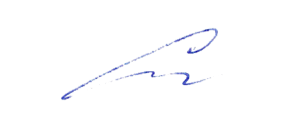 «31» августа 2023г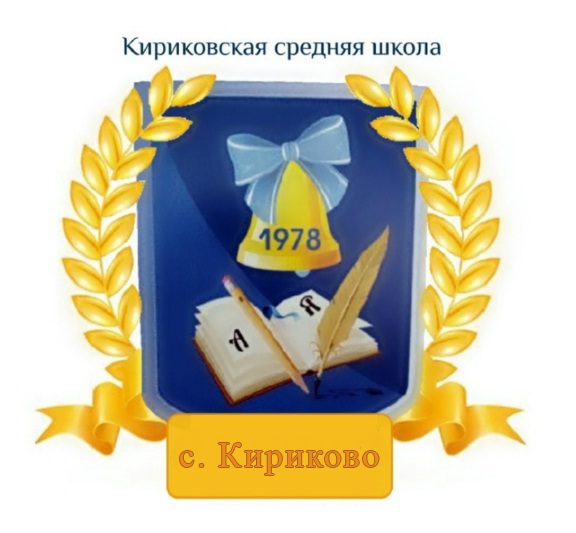 УТВЕРЖДАЮ:Директор муниципального бюджетного общеобразовательного учреждения «Кириковская средняя школа»_________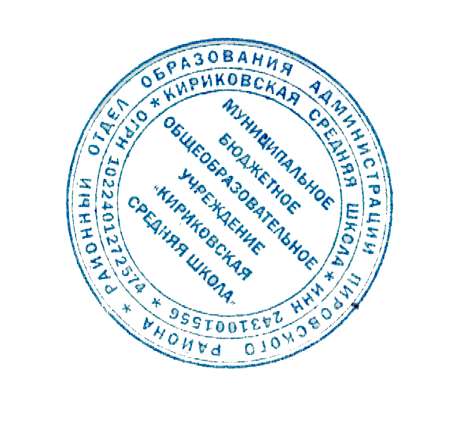 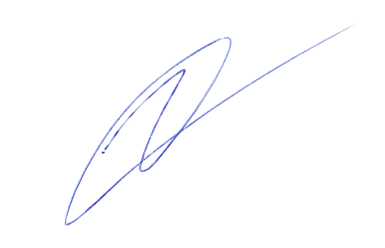 Ивченко О.В.«31» августа 2023 года№Тема,  разделКол-во часовДата проведенияИнформационные проекты151Информационные проекты: структура, этапы работы. Требования к оформлению результатов проектов. 106,092-3Разработка проекта. Подборка литературы.213,20,094-5Практическая деятельность по реализации краткосрочного информационного проекта.227,0904,106-7Способы первичной обработки информации.211,1018,108-9Составление кластеров, составление «тонких и толстых вопросов», сочинение синквейнов.225,1008,1110-11Работа над проектом .  Проект:  Известные выпускники и учителя школы.215,1122,1112-13Работа над проектом  Оформление электронной страницы. 229,1106,1214-15Защита проектов. Презентация.213,1220,12Прикладные проекты1916Прикладной проект: планирование работы, организация индивидуальной и групповой деятельности, 127,1217-18 Способы защиты прикладного проекта.210,0117,0119-20Практическая деятельность по реализации прикладного проекта . Проект: «Эмблема  школы, села, района».224,0107,0221-22Работа над проектом214,0221,0223-24Практическая деятельность по реализации прикладного проекта.   « Если хочешь быть здоров «(бюллетень, буклет)2 28,0206,0325-26Работа над проектом213,0320,0327-28Работа над проектом . «Проект новой Школы.»23,0410,0429-31Работа над проектом                                                                  Проект новой Школы  (выставка макетов)317,0424,0408,0532-33 Работа над проектом .Индивидуальная консультация.215,0522,0534Защита проектов.1